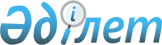 О внесении изменений в решение Уилского районного маслихата от 6 января 2020 года № 372 "Об утверждении бюджета Караойского сельского округа на 2020-2022 годы"
					
			С истёкшим сроком
			
			
		
					Решение Уилского районного маслихата Актюбинской области от 3 сентября 2020 года № 446. Зарегистрировано Департаментом юстиции Актюбинской области 14 сентября 2020 года № 7411. Прекращено действие в связи с истечением срока
      В соответствии со статьей 109-1 Бюджетного кодекса Республики Казахстан от 4 декабря 2008 года, статьей 6 Закона Республики Казахстан от 23 января 2001 года "О местном государственном управлении и самоуправлении в Республике Казахстан", Уилский районный маслихат РЕШИЛ:
      1. Внести в решение Уилского районного маслихата от 6 января 2020 года № 372 "Об утверждении бюджета Караойского сельского округа на 2020-2022 годы" (зарегистрированное в Реестре государственной регистрации нормативных правовых актов № 6660, опубликованное 15 января 2020 года в эталонном контрольном банке нормативных правовых актов Республики Казахстан в электронном виде) следующие изменения:
      в пункте 1:
      в подпункте 1):
      доходы – цифры "20 200,5" заменить цифрами "24 377,5",
      в том числе:
      неналоговые поступления – цифры "85" заменить цифрами "179,5"; 
      поступления трансфертов – цифры "18 943" заменить цифрами "23 120";
      в подпункте 2):
      затраты – цифры "20 200,5" заменить цифрами "24 377,5";
      2. Приложение 1 указанного решения изложить в новой редакции согласно приложению к настоящему решению.
      3. Государственному учреждению "Аппарат Уилского районного маслихата" в установленном законодательством порядке обеспечить государственную регистрацию настоящего решения в Департаменте юстиции Актюбинской области.
      4. Настоящее решение вводится в действие с 1 января 2020 года. Бюджет Караойского сельского округа на 2020 год
					© 2012. РГП на ПХВ «Институт законодательства и правовой информации Республики Казахстан» Министерства юстиции Республики Казахстан
				
      Председатель сессии Уилского 
районного маслихата 

Б. Жумырбаев

      Секретарь Уилского 
районного маслихата 

Е. Жиеналин
Приложение к решению Уилского районного маслихата от 3 сентября 2020 года № 446Приложение 1 к решению Уилского районного маслихата от 6 января 2020 года № 372
категория
категория
категория
категория
сумма 
(тысяч тенге)
класс
класс
класс
сумма 
(тысяч тенге)
подкласс
подкласс
сумма 
(тысяч тенге)
Наименование
сумма 
(тысяч тенге)
1. Доходы
24377,5
1
Налоговые поступления
1078
01
Подоходный налог
15
2
Индивидуальный подоходный налог
15
04
Налоги на собственность
1063
1
Налоги на имущество
8
3
Земельный налог
48
4
Налог на транспортные средства
1007
2
Неналоговые поступления
179,5
01
Доходы от государственной собственности
80
5
Доходы от аренды имущества, находящегося в государственной собственности
80
06
Прочие неналоговые поступления
99,5
1
Прочие неналоговые поступления
99,5
4
Поступления трансфертов
23120
02
Трансферты из вышестоящих органов государственного управления
23120
3
Трансферты из районного (города областного значения) бюджета
23120
функциональная группа
функциональная группа
функциональная группа
функциональная группа
функциональная группа
сумма 
(тысяч тенге)
функциональная подгруппа
функциональная подгруппа
функциональная подгруппа
функциональная подгруппа
сумма 
(тысяч тенге)
администратор бюджетных программ
администратор бюджетных программ
администратор бюджетных программ
сумма 
(тысяч тенге)
программа
программа
сумма 
(тысяч тенге)
Наименование
сумма 
(тысяч тенге)
ІІ. Затраты
24377,5
01
Государственные услуги общего характера
15965,5
1
Представительные, исполнительные и другие органы, выполняющие общие функции государственного управления
15965,5
124
Аппарат акима города районного значения, села, поселка, сельского округа
15965,5
001
Услуги по обеспечению деятельности акима города районного значения, села, поселка, сельского округа
15965,5
07 
Жилищно-коммунальное хозяйство
8212
3
Благоустройство населенных пунктов
8212
124
Аппарат акима города районного значения, села, поселка, сельского округа
8212
008
Освещение улиц в населенных пунктах
1170
009
Обеспечение санитарии населенных пунктов
550
011
Благоустройство и озеленение населенных пунктов
6492
12
Транспорт и коммуникации
200
1
Автомобильный транспорт
200
124
Аппарат акима города районного значения, села, поселка, сельского округа
200
045
Капитальный и средний ремонт автомобильных дорог в городах районного значения, селах, поселках, сельских округах
200
15
Трансферты
0
1
Трансферты
0
124
Аппарат акима города районного значения, села, поселка, сельского округа
0
V. Дефицит бюджета(профицит)
0
VI. Финансирование дефицита бюджета(использование профицита)
0